ҠАРАР                                                                               ПОСТАНОВЛЕНИЕ12 ноябрь 2021 й.                             № 40                             12 ноября 2021 г.Об утверждении Положения об организации и осуществлении мероприятий по увековечиванию памяти погибших при защите Отечества, обеспечении сохранности, содержания и благоустройства воинских захоронений, мемориальных сооружений и объектов, увековечивающих память погибших при защите Отечества, расположенных на территории сельского поселения Уршакский сельский совет муниципального района Аургазинский район Республики БашкортостанВ соответствии с Федеральным законом от 06.10.2003 N 131-ФЗ "Об общих принципах организации местного самоуправления в Российской Федерации", законом Российской Федерации от 14.01.1993 N 4292-1 "Об увековечивании памяти погибших при защите Отечества" и в целях сохранения и благоустройства воинских захоронений, мемориальных сооружений и объектов, увековечивающих память погибших при защите Отечества, захороненных на территории сельского поселения Уршакский сельский совет муниципального района Аургазинский  район Республики Башкортостан, Постановляю:1. Утвердить Положение об организации и осуществлении мероприятий по увековечиванию памяти погибших при защите Отечества, обеспечении сохранности, содержания и благоустройства воинских захоронений, мемориальных сооружений и объектов, увековечивающих память погибших при защите Отечества, расположенных на территории сельского поселения Уршакский сельский совет муниципального района Аургазинский район Республики Башкортостан, согласно приложению № 1.2. Обнародовать  настоящее постановление на информационном стенде в здании Администрации сельского поселения и разместить на официальном сайте сельского поселения http://www.ursaksky.ru.3. Контроль за исполнением настоящего постановления возложить на главу Администрации сельского поселения Уршакский сельский совет муниципального района Аургазинский район Республики Башкортостан Р.И. Абдрахманова.И.о. главы администрациисельского поселения                                                                              Г.Т. ИшназароваПриложение № 1к постановлению «Об утверждении Положения об организации и осуществлении мероприятий по увековечиванию памяти погибших при защите Отечества, обеспечении сохранности, содержания и благоустройства воинских захоронений, мемориальных сооружений и объектов, увековечивающих память погибших при защите Отечества, расположенных на территории сельского поселения Уршакский сельский совет муниципального района Аургазинский район Республики Башкортостан»  от 12.11.2021г. № 40Положениеоб организации и осуществлении мероприятий по увековечиванию памяти
погибших при защите Отечества, обеспечении сохранности, содержания и
благоустройства воинских захоронений, мемориальных сооружений и
объектов, увековечивающих память погибших при защите Отечества,расположенных на территории сельского поселения Уршакский сельский совет муниципального района Аургазинский район Республики БашкортостанОбщие положенияНастоящее Положение разработано в соответствии с Конституцией Российской Федерации, Федеральным законом от 6.10.2003 N 131-ФЗ "Об общих принципах организации местного самоуправления в Российской Федерации", законом Российской Федерации от 14.01.1993 N 4292-1 "Об увековечивании памяти погибших при защите Отечества", иными нормативными правовыми актами Российской Федерации, регулирующими вопросы сохранения и содержания военных могил и воинских захоронений, и определяет порядок организации и осуществления мероприятий по увековечению памяти погибших при защите Отечества, регламентирует вопросы обеспечения сохранности, содержания и благоустройства воинских захоронений, мемориальных сооружений и объектов, увековечивающих память погибших при защите Отечества, расположенных на территории сельского поселения Уршакский сельский совет муниципального района Аургазинский район  Республики Башкортостан.Администрация сельского поселения Уршакский сельский совет муниципального района Аургазинский район  Республики Башкортостан в пределах своей компетенции осуществляет мероприятия по увековечиванию памяти погибших при защите Отечества, содержанию в порядке и благоустройству воинских захоронений, мемориальных сооружений и объектов, увековечивающих память погибших при защите Отечества, которые расположены на территории сельского поселения Уршакский сельский совет муниципального района Аургазинский район  Республики Башкортостан.В виду отсутствия на территории сельского поселения Уршакский сельский совет муниципального района Аургазинский район  Республики Башкортостан военных кладбищ, военных мемориальных кладбищ, захоронение погибших, обнаруженных при проведении поисковых работ, осуществляется на воинском участке кладбища традиционного захоронения сельского кладбища.Порядок учета воинских захоронений, мемориальных сооруженийи объектов, увековечивающих память погибших при защите ОтечестваЗахоронения погибших при защите Отечества с находящимися на них надгробиями, памятниками, стелами, обелисками, элементами ограждения и другими мемориальными сооружениями, и объектами являются воинскими захоронениями. К ним относятся: военные мемориальные кладбища, отдельные воинские участки на общих кладбищах, братские и индивидуальные могилы на общих кладбищах и вне кладбищ, колумбарии и урны с прахом погибших.Учету подлежат все воинские захоронения, мемориальные сооружения и объекты. На территории сельского поселения Уршакский сельский совет муниципального района Аургазинский район  Республики Башкортостан их учет ведется Администрацией сельского поселения Уршакский сельский совет муниципального района Аургазинский район  Республики Башкортостан.Учет воинских захоронений, мемориальных сооружений и объектов включает выявление, обследование, определение их исторической, научной, художественной или иной культурной ценности, фиксацию и изучение, составление документов муниципального учета.Документы муниципального учета мемориальных сооружений и объектов подлежат постоянному хранению.На каждое воинское захоронение, мемориальное сооружение или объект составляется паспорт (приложение № 2) и устанавливается информационный стенд - мемориальный знак.Паспорт является учетным документом, содержащим сумму научных сведений и фактических данных, характеризующих воинское захоронение, историю мемориального сооружения или объекта, его современное состояние, местонахождение, оценку исторического, научного, художественного или иного культурного значения. Также в паспорте указываются иные сведения, касающиеся воинских захоронений, мемориальных сооружений и объектов. Паспорт может содержать зарисовку или фотографию воинского захоронения, мемориального сооружения и объекта.Паспорт для каждого воинского захоронения, мемориального сооружения или объекта составляется в двух экземплярах. Первый экземпляр хранится в Администрации сельского поселения Уршакский сельский совет муниципального района Аургазинский район  Республики Башкортостан, второй - в Отделе военного комиссариата Республики Башкортостан по Аургазинскому и Гафурийскому районамМемориальный знак изготавливается в виде прямоугольной пластины с нанесением на нее надписей и обозначений методом, обеспечивающим их хорошую читаемость, различаемость и длительную сохранность. Пластина должна иметь технически надежное крепление, исключающее возможность разрушения или уничтожения воинского захоронения, и обеспечивающая прочность установки на нем информационных надписей и обозначений с учетом возможных динамических нагрузок. Информационные надписи должны содержать: вид воинского захоронения; полное наименование воинского захоронения в строгом соответствии с его написанием в перечне объектов по увековечиванию памяти погибших при защите Отечества, расположенных на территории сельского поселения Уршакский сельский совет муниципального района Аургазинский район  Республики Башкортостан; сведения о времени возникновения или дате создания воинского захоронения; краткие исторические события, предшествующие созданию воинского захоронения, связанных с ним исторических событий; информацию о регистрации воинского захоронения; информацию о границах воинского захоронения; информацию о собственнике воинского захоронения и ответственном органе местного самоуправления (организации, учреждении) за содержание воинского захоронения; слова "Подлежит государственной охране. Лица, причинившие вред воинскому захоронению, несут в соответствии с законодательством Российской Федерации уголовную, административную и иную ответственность".В центре пластины выше информационных надписей располагается эмблема воинского захоронения.Возможно нанесение дополнительных пояснений к основной информации, которые наносятся ниже основных информационных надписей и обозначений.Место расположения мемориального знака должно быть доступно для прочтения и внешним видом согласовываться с воинским захоронением.Установленный на воинском захоронении знак может быть демонтирован (устранен) по решению администрации сельского поселения Уршакский сельский совет муниципального района Аургазинский район  Республики Башкортостан в случае: ремонта знака, замены информационных надписей и обозначений или проведения работ при реконструкции (ремонте) воинского захоронения.Содержание, сохранность и благоустройство воинских захоронений, мемориальных сооружений и объектов, увековечивающих память погибших при защите ОтечестваМероприятия по содержанию в порядке и благоустройству воинских захоронений, мемориальных сооружений и объектов, увековечивающих память погибших при защите Отечества, расположенных на территории сельского поселения Уршакский сельский совет муниципального района Аургазинский район  Республики Башкортостан, в соответствии с действующим законодательством и настоящим Положением осуществляется Администрацией сельского поселения Уршакский сельский совет муниципального района Аургазинский район  Республики Башкортостан.Мероприятия по обеспечению сохранности воинских захоронений, мемориальных сооружений и объектов, увековечивающих память погибших при защите Отечества, включают:- учет и паспортизацию воинских захоронений, мемориальных сооружений и объектов,	увековечивающих	память	погибших при	защите Отечества,  расположенных	на	территории	сельского поселения Уршакский сельский совет муниципального района Аургазинский район  Республики Башкортостан, не состоящих на государственной охране, как памятники истории и культуры;- содержание в порядке воинских захоронений, мемориальных сооружений и объектов,	увековечивающих	память	погибших при	защите Отечества, расположенных	на	территории	сельского поселения Уршакский сельский совет муниципального района Аургазинский район  Республики Башкортостан;организация производства работ по захоронению вновь обнаруженных останков погибших при защите Отечества;ведение профилактической работы по предотвращению повреждений или осквернений воинских захоронений, мемориальных сооружений и объектов, увековечивающих память погибших при защите Отечества, расположенных на территории сельского поселения Уршакский сельский совет муниципального района Аургазинский район  Республики Башкортостан, совместно с органами внутренних дел;установление охранных досок, мемориальных знаков на территории воинских захоронений погибших при защите Отечества;контроль за обеспечением сохранности воинских захоронений, мемориальных сооружений и объектов, увековечивающих память погибших при защите Отечества, в период проведения исследовательских и ремонтно - реставрационных работ;согласование мероприятий по обеспечению сохранности при проведении строительных, земляных, дорожных и других хозяйственных работ, которые могут создать угрозу для сохранности воинских захоронений, мемориальных сооружений и объектов, увековечивающих память погибших при защите Отечества, контроль за их выполнением.Снос, перемещение и изменение воинских захоронений, мемориальных сооружений и объектов, увековечивающих память погибших при защите Отечества, запрещается.Финансовое и материально-техническое обеспечение мероприятий по увековечению памяти погибших при защите ОтечестваРасходы на проведение мероприятий, связанных с увековечением памяти погибших при защите Отечества, осуществляются за счет средств местного бюджета в соответствии с компетенцией Администрации сельского поселения Уршакский сельский совет муниципального района Аургазинский район  Республики Башкортостан, а также добровольных взносов и пожертвований юридических и физических лиц.Управляющий деламиадминистрации сельского поселенияУршакский сельсоветмуниципального района Аургазинский район Республики Башкортостан                                                                   Г.Т. ИшназароваПриложение № 2к Положению об организации и осуществлении мероприятий по увековечиванию памяти погибших при защите Отечества, обеспечении сохранности, содержания и благоустройства воинских захоронений, мемориальных сооружений и объектов, увековечивающих память погибших при защите Отечества, расположенных на территории сельского поселения Уршакский сельский совет муниципального района Аургазинский район  Республики Башкортостан ПАСПОРТ воинского захоронения или объекта (захоронения) №Место расположения	(страна, область, район, город, улица)Тип захоронения	(кладбище, братская могила, индивидуальная могила)Дата основания	Количество могил	Количество захороненных	Краткое описание	Состояние захоронения	Кто осуществляет уход за воинским захоронением	Фотографическое изображение воинского захороненияСхема расположения воинского захороненияПерсональные сведения о захороненных (списки)Подписи, заверенные печатью, представителей Органа местного управленияМ.П.                                                                 20  	годаМинистерства обороны Российской Федерации (по согласованию)М.П.                                                                 20года           Башҡортоҫтан РеҫпубликаhыАуырғазы районымуниципаль районыныңӨршәҡ ауыл Ҫоветыауыл биләмәhе Хакимиәте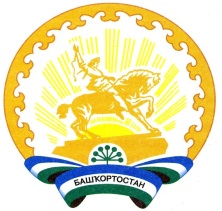 Республика БашкортостанАдминистрация сельского поселения Уршакский сельсовет муниципального района Аургазинский район